Massachusetts Department of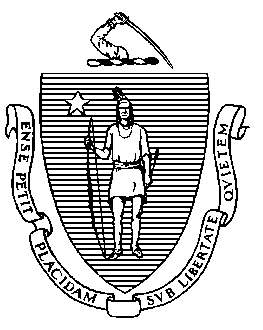 Elementary and Secondary Education75 Pleasant Street, Malden, Massachusetts 02148-4906 	       Telephone: (781) 338-3000                                                                                                                 TTY: N.E.T. Relay 1-800-439-2370MEMORANDUMThis memorandum updates the Board of Elementary and Secondary Education (Board) on revisions made to the draft 2023 Comprehensive Health and Physical Education (CHPE) Framework based on comments received during the public comment period. I am recommending that the Board vote to approve the revised CHPE Framework at the meeting on September 19, 2023.The Department of Elementary and Secondary Education (Department) launched the review and revision of the 1999 Massachusetts Comprehensive Health Framework in June 2018. At the June 27, 2023 meeting, the Board voted to release the draft 2023 CHPE Framework for public comment. The public comment period was open from June 27 through August 31, 2023.  Consistent with recent framework revisions, the Department collected comments using a survey and also accepted comments submitted via email and mail. The Department received, reviewed, and analyzed nearly 5,400 pieces of public comment, including approximately 2,360 total survey responses (partial and complete surveys), approximately 3,000 emails, and several submissions via mail. The survey responses and other comments are available upon request. A summary of the comments and the Department’s responses is enclosed with this memorandum. The updated framework draft reflects changes to address various concerns and questions received through public comment and to clarify and strengthen the document to support the proposed vision for CHPE. Upon adoption of the revised framework, the Department anticipates providing implementation supports and resources that also address many of the themes raised through public comment.  At the Board meeting on September 19, 2023, Associate Commissioner Rachelle Engler Bennett, Assistant Director of Student and Family Support Kristen McKinnon, and Associate Commissioner Erin Hashimoto-Martell will present an overview of the revised framework and respond to your questions.Attachments:Summary of public comment received and the Department’s responsesRevised draft 2023 Massachusetts Comprehensive Health and Physical Education FrameworkRedline version of the revised draft 2023 Massachusetts Comprehensive Health and Physical Education FrameworkMotionJeffrey C. RileyCommissionerTo:Members of the Board of Elementary and Secondary EducationFrom:	Jeffrey C. Riley, CommissionerDate:	September 12, 2023Subject:Revised Massachusetts Comprehensive Health and Physical Education Framework – Recommended for Approval